MEGHÍVÓ az Eötvös Loránd Tudományegyetem Bárczi Gusztáv Gyógypedagógiai Kar   Doktori Konferenciájára Időpont: 2024. június 11. 10.00 óra „A” ép. II. emelet 202-es teremPROGRAM 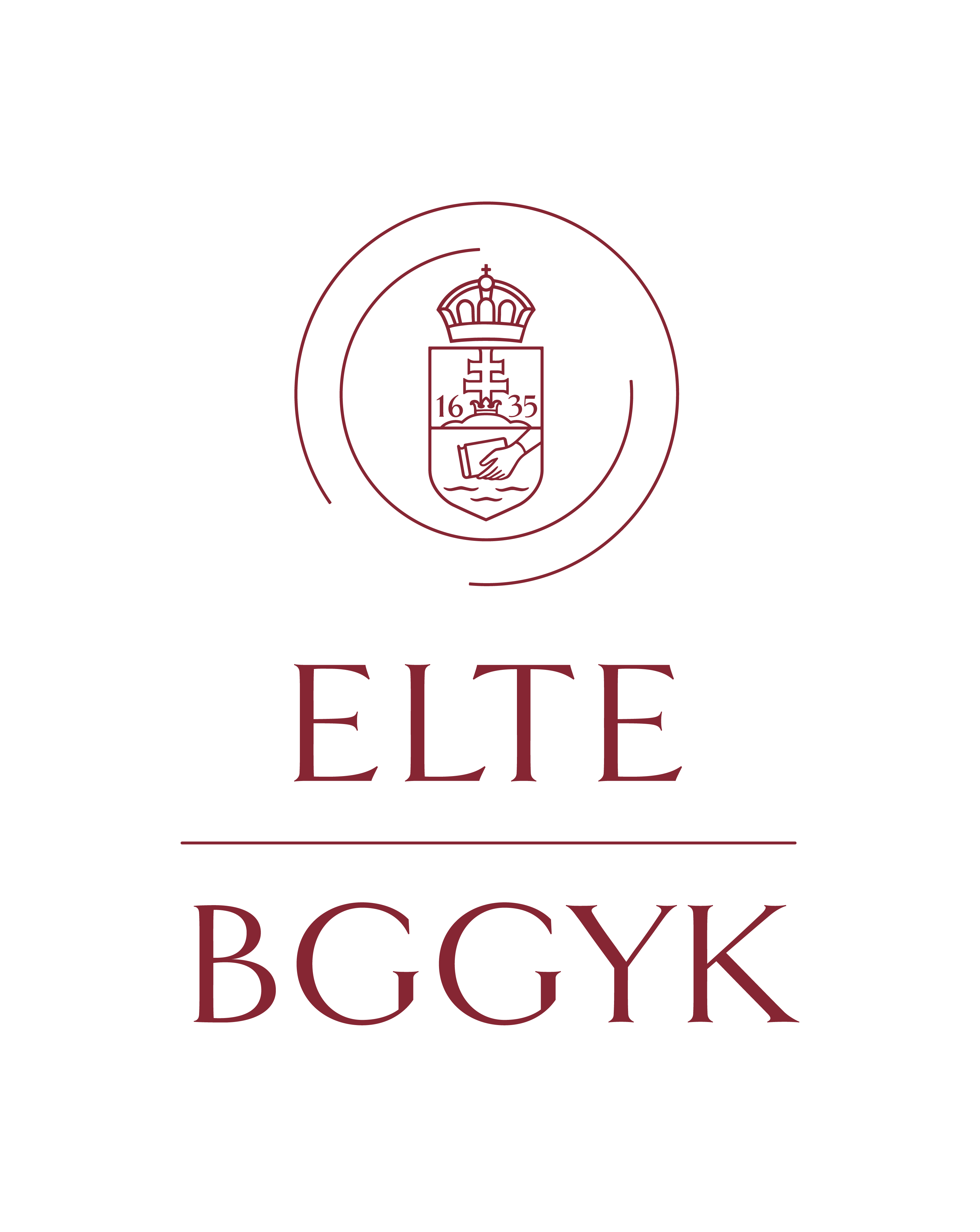 A felkért hozzászólók mellett számítunk minden résztvevő kérdéseire, javaslataira és kommentárjaira, kérdésekre minden előadás után, közvetlenül is lehetőség lesz. 10.00Megnyitó Dr.habil. Perlusz Andrea dékánhelyettes10.05Horváth Endre Drs., ELTE PPK NDI Gyógypedagógia program" „SMETRY módszerfejlesztés – A tanári ráhangoltság társas kapcsolati dimenziójának vizsgálata a köznevelésben” Felkért hozzászóló: Dr. Virányi Anita, egyetemi adjunktus 10.25Diszkusszió10.40Gyöngyösi Katalin Drs., ELTE PPK NDI Gyógypedagógia program „Fogyatékosság és hajléktalanság mintázatai - a gyógypedagógia kliensei a hajléktalanellátásban” Felkért hozzászólók: Bányai Borbála egyetemi adjunktus, Balog Gyula tapasztalati szakértő11.00Diszkusszió11.15Ardai Evelyn Drs., ELTE PPK NDI Gyógypedagógia program „Mozgástanulás tervezett terápiás folyamatban” Felkért hozzászóló: dr. Márkus Eszter dékánhelyettes, egyetemi docens11.35Diszkusszió11.50Nicole Kasbary doktorjelölt, ELTE PPK NDI Andragógia Doktori Program„The advantage of ’A’ in STEAM Education: exploring secondary teachers’ and students’ perspectives in Hungary and Palestine”12.10Bergmann Krisztina ELTE BGGYK KönyvtárigazgatóHol publikáljak? Mire figyeljünk a publikáció tervezésekor12.40A konferencia zárása Dr. habil. Perlusz Andrea dékánhelyettes